Муниципальное  бюджетное учреждение физической культуры и спорта«Физкультурно- спортивный центр» АГОПРОВОДИТСЯ    ГОРОДСКОЙ   КОНКУРС                                           (участие -  дистанционное)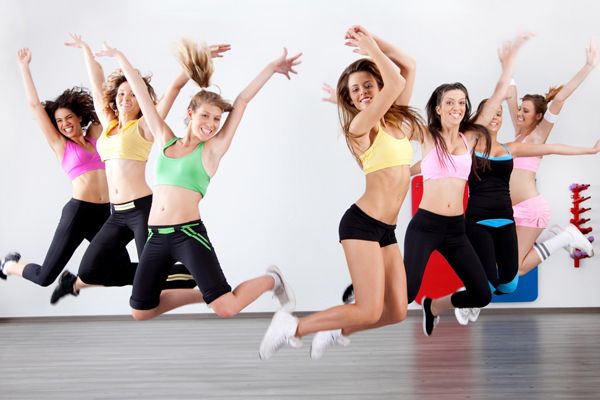                                      В программе:Номинации -  классическая аэробика, степ- аэробика, танцевальная аэробика, производственная гимнастика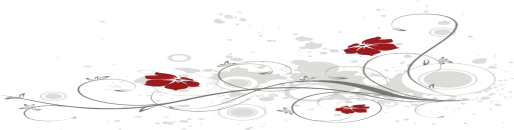 Приглашаются  коллективы детских садов, школ, клубов, коллективы предприятий.Заявки принимаются до 16 октября 2020года              Участие в конкурсе  дистанционное.Обязательное условие: записать ролик не более 3-х минут,Отправить видеоролик на Е-mail: vera.epimahova@mail.ruОзнакомиться с положением можно на сайте Физкультурно- спортивного центра Справки по телефону   8904 549 45 34,   7-75-46